Gæðaviðmið 2022
Kynningar- og fræðsluverkefni félagasamtaka í þróunarsamvinnu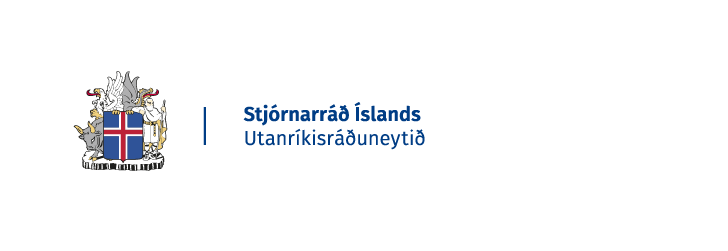 Gæðaviðmiðin byggjast á stefnu Íslands um alþjóðlega þróunarsamvinnu og sýna hlutfallslegt vægi matsþátta og taka mið af tilgangi stuðnings utanríkisráðuneytisins við verkefni félagasamtaka. Við úthlutun styrkja skal tryggja fjölbreytni verkefna, og gæta jafnræðis, hlutlægni, gagnsæis og samkeppnissjónarmiða.Vakin er athygli á því að um tvenn matsviðmið er að ræða, eitt fyrir kynningar- og fræðslustyrki og annað ætlað mati á umsóknum vegna uppbyggingar á getu samtaka á tilteknu sviði. Matsviðmið 2022: Kynningar- og fræðslustyrkir sem miða að upplýsingagjöf til almenningsVægiEinkunnGeta og hæfi umsækjanda (30%)Raunhæft verkefnaskjal/verkáætlun liggur til grundvallar verkefnis5%Raunhæf kostnaðaráætlun liggur til grundavallar verkefnis5%Umsækjendur og aðrir þátttakendur hafa viðeigandi/sterkan faglegan bakgrunn10%Umsækjendur búi yfir reynslu og kunnáttu á sviði kynningar- og fræðsluverkefna10%Gæði verkefnis (70%) Gildi og inntak verkefnis er verulegt við að auka upplýsingagjöf, kynningu og fræðslu um alþjóðlega þróunarsamvinnu20%Þverlæg áherslu málefni Íslands í þróunarsamvinnu (mannréttindi, jafnréttismál og loftlagsmál) eru hluti af verkefninu 10%Tenging við alþjóðlega þróunarsamvinnustefnu Íslands og heimsmarkmið Sameinuðu þjóðanna er til staðar15%Nýjar hugmyndir og nálganir eru nýttar við kynningarstarf15%Verkefni og umfjöllun endurspegla virðingu fyrir fólki og viðkvæmum hópum10%Matsviðmið 2022: Fræðslustyrkir sem miða að getuuppbyggingu félagasamtaka í þróunarsamvinnuVægiEinkunnGeta og hæfi umsækjanda (30%)Raunhæft verkefnaskjal/verkáætlun liggur til grundvallar verkefnis5%Raunhæf kostnaðaráætlun liggur til grundavallar verkefnis5%Umsækjendur og aðrir þátttakendur hafa viðeigandi faglegan bakgrunn10%Umsækjendur búi yfir grunnreynslu og kunnáttu á sviði þróunarsamvinnu og mannúðarastoðar10%Gæði verkefnis (70%) Gildi og inntak verkefnis er verulegt við að auka getu samtakanna á tilteknu sviði í tengslum við þróunarsamvinnu (byggt á þarfagreiningu)30%Áætlaður árangur verkefnis mun hafa jákvæð áhrif á getu og/eða þekkingu umsækjanda á sviði þróunarsamvinnu 30%Nýjar og skapandi nálganir eru nýttar við uppbyggingu á getu10%